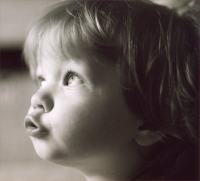 Выполнение артикуляционныхупражнений      Нужно играть язычком, губами. Развивать мышцы губ и языка. Упражнениями занимаются в виде игры о веселом язычке. В этих играх полость рта называется «домиком», кончик языка «хвостиком», твердое небо «потолком», нижние зубы «крылечком», верхние «дверкой», а струя воздуха «ветерком».1.      Открывать и закрывать «домик».2.      Вытягивание губ в улыбку «трубочку» (и – у).3.      «Хвостик» – вперед, назад, вверх, вниз, вправо, влево.4.      Слизывать широким «хвостиком» варенье с верхней губки («вкусное варенье»).5.      Широкий «хвостик» за крылечко («горочка»)6.      Щелкать «хвостиком» («лошадка»).7.      Отработать сильный «ветерок» посередине «хвостика»:а) сдувать ватку с кончика носа;б) дуть через трубочку в стакан с водой;в) дуть на мельницу или султанчики.